Mathis Independent School District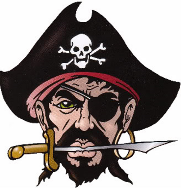   Comp Time Authorization Request  Department:________________________				Date:__________________Employee:__________________________				EIN:____________________Position:____________________________                			State the purpose for Comp Time: _______________________________________________________________________________________________________________________________________________________________________Description of Duties Preformed:_____________________________________________________________________________________________________________________________________________________________________________________________________________________________________________________________________________________________Date(s) Hours to be Worked:Date:________	From:________	To: ___________ Total Hours___________Date:________	From:________	To: ___________ Total Hours___________Date:________	From:________	To: ___________ Total Hours___________Please note the date’s compensatory time will be taken:Date:__________________________ Total Hours Used:_______________ Total Hours Remaining:______________Date:__________________________ Total Hours Used:_______________ Total Hours Remaining:______________Date:__________________________ Total Hours Used:_______________ Total Hours Remaining:______________NOTE: Compensatory time may only be accumulated up to 32 hours and must be taken within the pay period worked whenever possible but not to exceed 45 days period._________________________________					__________________CAMPUS / DEPARTMENT ADMINISTRATOR						DATE         APPROVED 	DENIED ______________________________________					__________________		Superintendent	 of Schools 									DATEI agree with the above stipulations regarding my comp-time.__________________________							________________Employee’s Signature									DATE			